September. 1. 1939Second Word War: No nation will suffer as much as Poland will-          6.2 Million People dead (22% of population)-          90% by mistreatmento   Starvationo   Beaten to deatho   Mass execution-          Loses 38% of national assets (compared to Britain, who loses 0.8%)Blitzkrieg –lightning War-          Psychology of Warfare: terrify people, fear of the bomber-          Ground War, Air war, War on the sea-          Air War:o   Luftwaffe (German Air force)o   2000 planes over Poland (Poland had 420)o   Weaken enemyo   Followed by Panzer (Tanks) and Mechanic Infantries-          Ground War:o   German used tanks as unit, a tank group would attack à War much fastero   Tiger Tank: Had to stop in order to fire cannono   Germany send 1.8 Million soldiers to Poland (50 000 casualties)Britain and France declare War on Germany but did not actually fight with an armySep.17. 1939-          USSR invades PolandOct. 5. 1939-          Poland ceased to exist1940:Sweden proclaims themselves as neutral, yet sending Iron to Nazi Germany.Switzerland is opening up their bank accounts for treasure of Nazi germany → neot neutralNorway: Vidkun Quisling (known as a dirty Nazi Bottlegger)not well likedwilling to send all his Jews to Ausschwitzgot executed in the warMay 10: Netherlands, Belgium are still fighting WWI, Nederland surrendersBattle of France:France is not prepared for the WarWehrmacht outflanked french on the border to belgium and cut off supply linesGermans 5th army attack through the Gap between Belgium and the maginot line, which was on the French border to Germany.Britain tried to defend French Air Force, Germany still was dominatingDunkirk EvacuationTheory: Hitler had admiration for Britain and did not stop the British empire to evacuateDoes not obliterate the British armyTheory: Hitler trust Göring to stop them; he however failsFrance surrenders on June 22, 1940England stands alone against Nazi Germany,Soviet Russia,Fascist Italy,Imperial  japanOperation Dynamite: May 26- June 4th 1940France is divided:Occupied France → Northresisterscollaborators (supporters of Nazis)      2.   Vichy Francepuppet governmentlead by Philippe Petain (They shall not pass)  very supportive of Nazisdeclares War on EnglandBattle of Britain - Nazis v. Englandfear of the bomberNazis had planned the “Operation Sealion”Failed:Nazis were not efficient and disorganizedArmy, Airforce and Navi are refusing to communicate with each otherBritain had RADAR without Nazi Germany knowingOne German Air Force plane got lost and accidentally bombed a region in LondonEngland responded to this with the Bombing of GermanyHitler uses the “ Blitz” strategy and bombs all cities in and around London, rather than Airfields (30,000 British will die)England is able to build up their Air ForceEngland is dominating over Nazi Germany, which will use 1700 planesOperation Barbarossa -planned April 1941Germanize the East Eliminate people living there and move Germans thereScorched Earth - Russia is willing to sacrifice their own country in order to not give it up to another countryPlanned in April for in order to get to Russia on timeProblem: Benito Mussolini - Allied with Nazi Germany, Threatened by YugoslaviaSends his 5th Army to help Italy fight in YugoslaviaDelays Operation Barbarossa to June turning point of WWIIHad Germany gone through with the planned invasion in April, the Chance of Germany winning the second World war would have been much greaterReinhard HeydrichJune: Hitler begins attackBombing Soviet LinesBritain cracked Nazi codes and knew Nazi Germany was comingWarned Soviet Union, however they don’t believe itEven as the Germans are bombing the Lines, Stalin believes it to be an exerciseFront line was 3000 km longBegin their attack in PolandOne Army goes to LeningradBloodbathStarvation CannibalismOne Army goes to MoscowDecember 41 - everything changes in favour for SovietsAn early winter grips Soviet union, Coldest winter of all timesTyphus Japan bombs Pearl Harbour - 3000 people die. Soviets can use soldiers prepared for Japan attack to fight Nazi GermanyAnother Army goes the StalingradWithin the first month 2 Million Soviet Union soldiers will die1942- not much actionUS have just entered the WarNazi Germany is pushing of EastAugust: Hitler makes a poor decision: Go after Stalingrad5th Army lead by Von PaulusBomb the CityNazi Takes West Bank, Soviet Takes East BankHitler announces that Stalingrad had fallenflanks were protected by Italy and HungaryJan 1943:Counterattack of Soviets: Hit their flanks and circle The Army , cut off all supply lines and force Soldiers to starve to death. February: 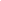 Invasion of normandy→ Operation overloadPrior to 1943Battle of Kurs1943-521945April 30th: Hitler got married to Eva Braun and killed his dogHitler committed suicide along with orders Göring to be executed, as he tried to take over GermanyJoseph Göbbels, murders his 6 Children, his wife and himselfThe power of the third Reich goes to Dönitz